   ОБЪЯВЛЕНИЕ!!!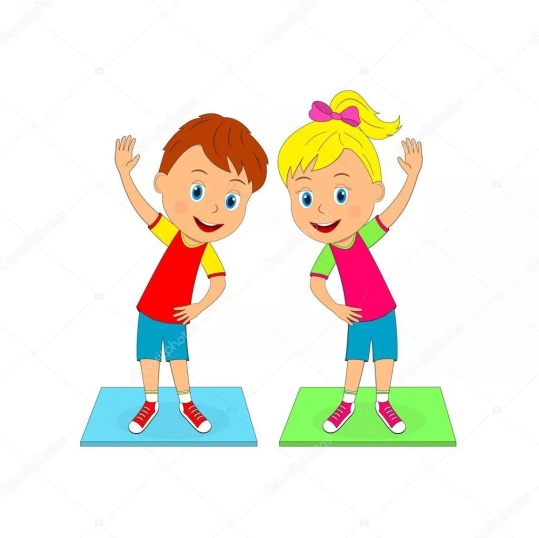 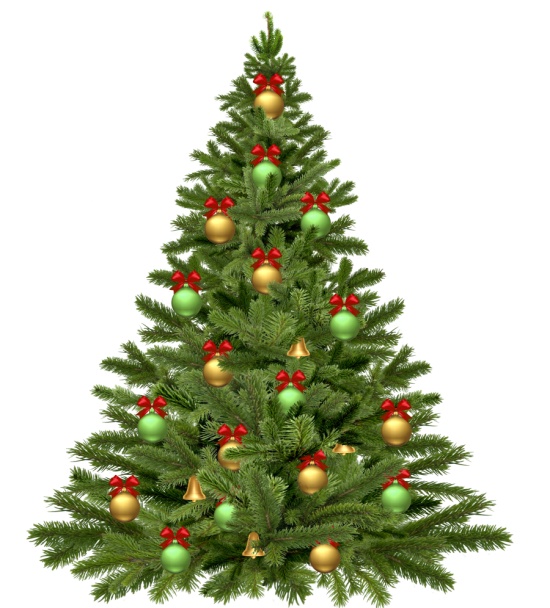 22 и 23 декабря 2021года с 15.00 ч.                          в здании КСК состоятся                                 «Новогодняя Ёлка, соревнования по ОФП»                                                   для занимающихся                                         спортивной школы пгт Фаленки.